С 30 октября по 01 ноября 2018 года проведена финансово-экономическая экспертиза на постановление администрации  муниципального образования «Пычасское» «Об  утверждении отчета об исполнении бюджета  муниципального образования «Пычасское» за 9 месяцев 2018 года».Бюджет муниципального образования «Пычасское» за 9 месяцев 2018 года исполнялся в соответствии с требованиями и нормами действующего бюджетного законодательства и  муниципальными правовыми актами. Согласно данных отчета ф. 0503117 за 9 месяцев  в бюджет муниципального образования «Пычасское»  поступили доходы  в сумме 3 151,1 тыс. рублей или 97,9% от плановых назначений и 76,1% от уточненных назначений на 01.10.2018г., что на 1 121,2 тыс. руб. больше объема поступлений за аналогичный период 2017 года.Объем собственных доходов за 9 месяцев (630,3 тыс. руб.), в сравнении с аналогичным периодом 2017 года (424,8 тыс. руб.),  увеличился  на 205,5 тыс. руб. Бюджет сельского поселения по налоговым и неналоговым доходам исполнен на 64,3% от утвержденного и уточненного планов. Объем  безвозмездных поступлений по сравнению с 2017 годом увеличился  на 915,7 тыс. руб. и составил 2 520,8 тыс. руб. Бюджет по безвозмездным поступлениям исполнен на 112,6% от плановых и 79,8% от уточненных назначений. Удельный вес в общем объеме доходов составляют   80,0% .  Налоговая недоимка по налогам, сборам и иным обязательным платежам по состоянию на 01.10.2018 года уменьшилась к аналогичному периоду 2017 года на сумму 36,2 тыс. руб. и составила 247,3  тыс. руб.Бюджет муниципального образования «Пычасское» за 9 месяцев 2018 года по расходам исполнен  на 97,7 % от утвержденного плана и на 76,0% от уточненных бюджетных ассигнований в  сумме 3 145,7 тыс. руб., что на 1 259,7 тыс. руб. больше объема расходов за аналогичный период 2017 года. За 9 месяцев расходы бюджета сельского поселения превысили 75% уровень от плановых показателей по разделам: «Социальная политика» (100%), «Физическая культура и спорт» (100%), «Жилищно-коммунальное хозяйство» (433,3%), «Культура и кинематография» (75,2%), «Национальная оборона» (82,5%).Бюджет муниципального образования «Пычасское» за 9 месяцев 2018г. исполнен с профицитом  в размере  5,4 тыс. руб.     Проведенное экспертно-аналитическое мероприятие по  отчету об исполнении бюджета муниципального образования «Пычасское» за 9 месяцев 2018 года предоставляет основания для независимого мнения о его  достоверности. Документы, подтверждающие изменение доходной базы и расходных обязательств, представлены в полном объеме.Контрольно-счетным отделом  предложен ряд мероприятий  в целях обеспечения полноты учета налогоплательщиков и увеличения доходов сельского поселения.Представление по результатам экспертно-аналитического мероприятия не направлялось.исп.:  инспектор  КСО  Е.В. ТрефиловаКОНТРОЛЬНО-СЧЕТНЫЙ ОТДЕЛ
МУНИЦИПАЛЬНОГО ОБРАЗОВАНИЯ «МОЖГИНСКИЙ РАЙОН»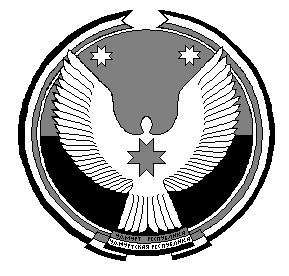 «МОЖГА  ЁРОС»МУНИЦИПАЛ  КЫЛДЫТЭЛЭН ЭСКЕРОНЪЯНО ЛЫДЪЯНЪЯ  ЁЗЭТЭЗ